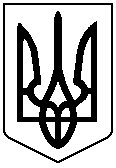 У К Р А Ї Н А    СТОРОЖИНЕЦЬКА  МІСЬКА  РАДА	ЧЕРНІВЕЦЬКОГО  РАЙОНУЧЕРНІВЕЦЬКОЇ  ОБЛАСТІ	  VII сесія VIII скликання(перше пленарне засідання)  Р І Ш Е Н Н Я  № 58 -7/2021Про надання дозволу КНП «Сторожинецька БЛІЛ»на списання основних засобівРозглянувши клопотання  директора КНП «Сторожинецька БЛІЛ» від 22 лютого 2021 року за номерами № 499 та № 500  про надання дозволу на списання чотирьох рентгенівських апаратів й про надання дозволу на списання основних засобів та нематеріальних активів, керуючись Законом України «Про місцеве самоврядування в Україні»,міська рада вирішила:Надати дозвіл КНП «Сторожинецька БЛІЛ» на списання чотирьох рентгенівських апаратів із 100% зносом та нульовою залишковою вартістю згідно додатку №1, що додається. Надати дозвіл КНП «Сторожинецька БЛІЛ» на подальше списання основних засобів та нематеріальних активів вартістю до       50000,00 грн та 100% зносом, згідно заключень про непридатність, виданих відповідними спеціалістами.    	3. Контроль за виконанням даного рішення покласти  на першого заступника  Сторожинецькою міської ради  Ігоря БЕЛЕНЧУКА.Секретар Сторожинецької міської ради 	                    Дмитро БОЙЧУК                                                                                                             Додаток №1до рішення VII сесії міської ради VІІI скликання від 25.03.2021 року № 58-7/2021Список на списання апаратури КНП «Сторожинецька БЛІЛ»Директор КНП «Сторожинецька багатопрофільна лікарня інтенсивного лікування»                             Олександр ВОЙЦЕХОВСЬКИЙ25 березня 2021 рокум. Сторожинець№Інвентарний номерНазва основного засобуБалансова вартістьЗносЗалишкова вартість110450027Апарат рентген «Флюрограф»47263,0047263,000,00210470021Рентген апарат РУМ 20М117336,00117336,000,00310450448Рентген апарат РУМ 20М88142,0088142,000,00410450374Рентген апарат РУМ 2088034,0088034,000,00Всього:Всього:340775,00340775,000,00